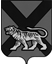 ТЕРРИТОРИАЛЬНАЯ  ИЗБИРАТЕЛЬНАЯ КОМИССИЯ ГОРОДА  ДАЛЬНЕГОРСКАР Е Ш Е Н И Е25 марта 2020 г.                         г. Дальнегорск                         № 644/111О формировании участковой избирательной комиссии избирательного участка  № 1081В соответствии с  п. 2.5  Порядка общероссийского голосования по вопросу одобрения изменений в Конституцию Российской Федерации, утвержденного постановлением Центральной избирательной комиссии Российской Федерации от 20 марта 2020 года № 244/1804-7, на основании  решения территориальной  избирательной комиссии города Дальнегорска  от 25 марта 2020 года № 642/111  «Об образовании избирательного  участка в месте временного пребывания участников голосования при подготовке и проведении общероссийского голосования по вопросу одобрения изменений в Конституцию  Российской Федерации»,  территориальная избирательная комиссия города Дальнегорска РЕШИЛА:1. Сформировать участковую избирательную комиссию избирательного участка № 1081 в количестве 5 членов, назначив в состав членами участковой избирательной  комиссии с правом решающего голоса из резерва составов участковых комиссий Дальнегорского городского округа следующих лиц:2. Назначить председателем участковой избирательной комиссии избирательного участка № 1081 Гарас  Оксану Валерьевну.3. Поручить председателю  Гарас О.В.  провести первое организационное  заседание участковой избирательной комиссии не позднее 8 апреля 2020 года. 4. Направить настоящее решение в участковую избирательную комиссию избирательного участка № 1081 для сведения.6. Разместить настоящее решение на официальном сайте Дальнегорского городского округа в информационно-телекоммуникационной сети «Интернет» в разделе «Территориальная избирательная комиссия города Дальнегорска» .Председатель комиссии                                                 		      С.Н.ЗарецкаяСекретарь комиссии                                                     		  О. Д. Деремешко № п/пФамилия,   имя, отчество члена участковой избирательной комиссии с правом решающего голосаСубъект предложения кандидатуры в состав избирательной комиссии1Гарас  Оксана Валерьевна собрание избирателей по месту работы2Калинина Елена Владимировна собрание избирателей по месту работы3Лисогор Оксана  Геннадьевнасобрание избирателей по месту работы4Панафидина Илона Сергеевна собрание избирателей по месту работы5Пахомова Юлия  Владимировна собрание избирателей по месту работы